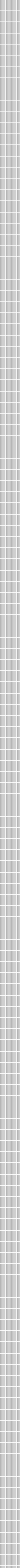 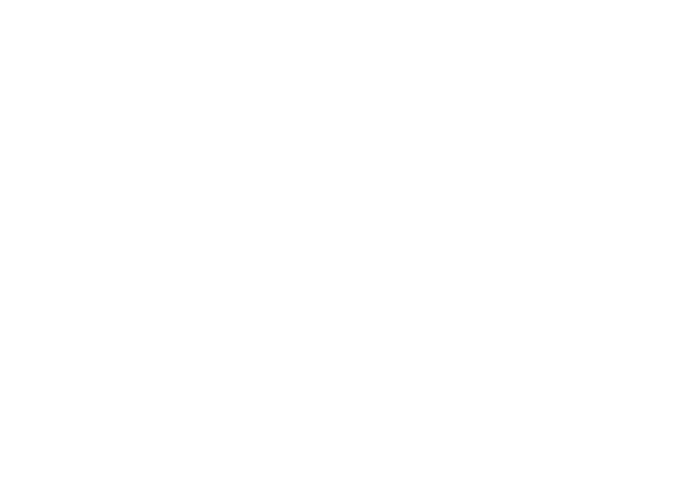 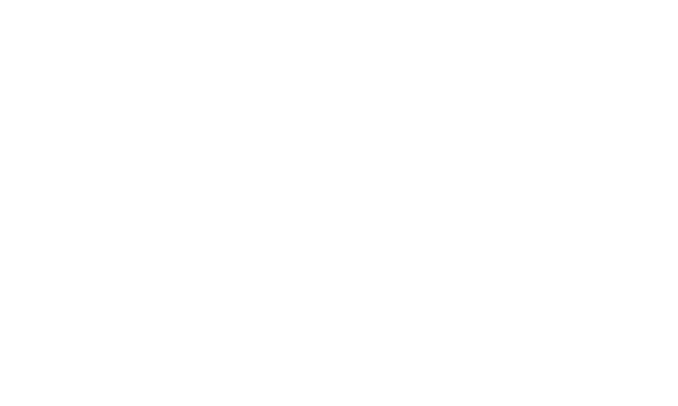 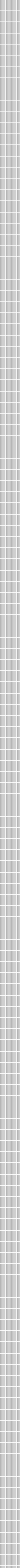 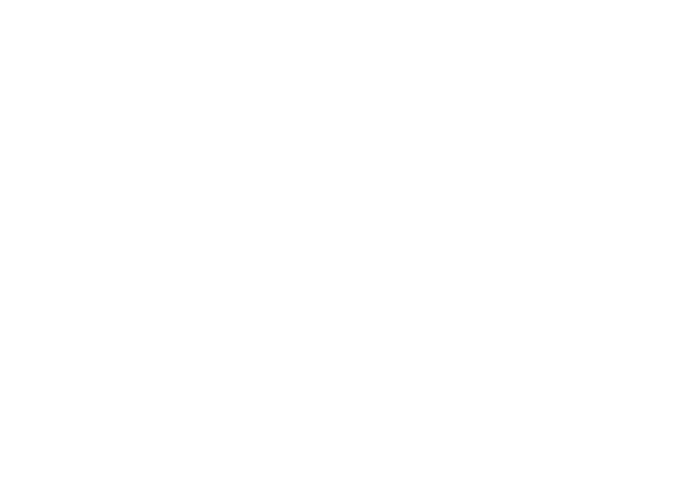 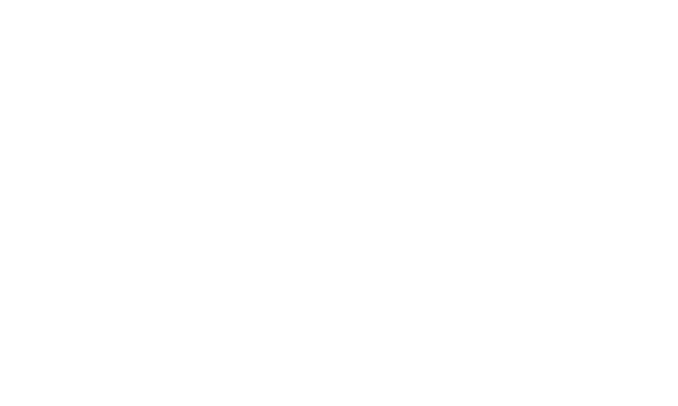 2020-2021Εσωτερικός Κανονισμός ΛειτουργίαςΕσωτερικός Κανονισμός ΛειτουργίαςΕισαγωγήΟ Εσωτερικός Κανονισμός Λειτουργίας του Σχολείου (άρθρο 37, Ν.4692/2020) επιδιώκει να εξασφαλίζει τις προϋποθέσεις και τις συνθήκες που είναι απαραίτητες για να πραγματοποιείται όσο καλύτερα γίνεται το έργο του σχολείου και να επιτυγχάνονται οι στόχοι που θέτουμε κάθε φορά ως σχολική κοινότητα (μαθητές, εκπαιδευτικοί, άλλο επιστημονικό προσωπικό, βοηθητικό προσωπικό, γονείς/κηδεμόνες).Ο Κανονισμός βασίζεται σε όσα προβλέπονται από την πολιτεία για την εκπαίδευση και τη λειτουργία των δημόσιων και ιδιωτικών Σχολείων, ενσωματώνει αποδεκτές παιδαγωγικές αρχές και είναι προσαρμοσμένος στις ιδιαίτερες συνθήκες λειτουργίας του Σχολείου και τα χαρακτηριστικά της τοπικής σχολικής κι ευρύτερης κοινότητας. Σύνταξη, έγκριση και τήρηση του Κανονισμού.Ο Εσωτερικός Κανονισμός Λειτουργίας συντάχθηκε ύστερα από εισήγηση της  Διευθύντριας του Σχολείου, με τη συμμετοχή όλων των μελών του Συλλόγου Διδασκόντων, των μελών του Διοικητικού Συμβουλίου του Συλλόγου Γονέων και Κηδεμόνων καθώς και του εκπροσώπου του Δήμου Ασπραδάκη Γεώργιο. Έχει εγκριθεί από τη Συντονίστρια Εκπαιδευτικού Έργου 11ης Ενότητας Δημοτικών Σχολείων Λασιθίου, Πρατσίνη Μαρία, η οποία έχει την παιδαγωγική ευθύνη του σχολείου μας καθώς και από τον Διευθυντή Πρωτοβάθμιας Εκπαίδευσης Λασιθίου.Ο Εσωτερικός Κανονισμός Λειτουργίας κοινοποιείται με την ηλεκτρονική αλληλογραφία (mail) σε όλους του γονείς/κηδεμόνες και αναρτάται στον ιστότοπο του Σχολείου http://dimneweast.weebly.com/.  Μια συνοπτική κι απλοποιημένη μορφή του διανέμεται και συζητείται διεξοδικά με όλους τους μαθητές και τις μαθήτριες του Σχολείου.Η ακριβής τήρησή του αποτελεί ευθύνη και υποχρέωση όλων των μελών της σχολικής μας κοινότητας: της διεύθυνσης του Σχολείου, των εκπαιδευτικών, των συνεργατών και του βοηθητικού προσωπικού, των μαθητών, των γονέων και κηδεμόνων.Ο Κανονισμός επικαιροποιείται σε τακτά χρονικά διαστήματα, μέσω της προβλεπόμενης από τον νόμο συμμετοχικής διαδικασίας όλων των μελών της σχολικής κοινότητας, έτσι ώστε να συμπεριλαμβάνει νέες νομοθετικές ρυθμίσεις, να ανταποκρίνεται στις αλλαγές των συνθηκών λειτουργίας του Σχολείου και τις, κατά καιρούς, αποφάσεις των αρμόδιων συλλογικών οργάνων του.Ταυτότητα και όραμα του σχολείου μαςΤο Δημοτικό Σχολείο Νέας Ανατολής βρίσκεται σε μια κατεξοχήν αγροτική περιοχή. Είναι 6/θέσιο οργανικά και τη φετινή σχολική χρονιά 2020-21 λειτουργούν δύο Τμήματα Ολοήμερου (13.15΄ - 16.00΄) και ένα Τμήμα Πρωινής Υποδοχής (07:15-08:00). Επιπλέον, λειτουργεί Τμήμα Ένταξης με σκοπό την εξατομικευμένη  βοήθεια  μαθητών  με μαθησιακές δυσκολίες  καθώς και δύο Τάξεις Υποδοχής (ΤΥ ΖΕΠ Ι και ΤΥ ΖΕΠ ΙΙ) με στόχο την υποστήριξη των μαθητών που δεν έχουν επαρκή γνώση της ελληνικής γλώσσας.Το σχολείο διαθέτει οκτώ αίθουσες διδασκαλίας, εργαστήριο ηλεκτρονικών υπολογιστών, αίθουσα πολλαπλών χρήσεων,  Σχολική Βιβλιοθήκη, γραφείο εκπαιδευτικών και διευθύντριας και κυλικείο.Οι εκπαιδευτικοί που εργάζονται στο σχολείο χαρακτηρίζονται από την αγάπη τους για το παιδί και τη μάθηση. Είναι άνθρωποι  που διδάσκουν πρώτα με τη στάση ζωής τους κι έτσι μπορούν να μεταδώσουν πραγματικά γνώσεις και αξίες. Πιστεύουν στη βιωματική /συμμετοχική μάθηση,  γι’ αυτό και πληθώρα εκπαιδευτικών προγραμμάτων και δράσεων περιλαμβάνεται στο καθημερινό σχολικό πρόγραμμα. Το όραμά μας περιλαμβάνει  ένα σχολείο ανοιχτό, δημοκρατικό και δημιουργικό , το οποίο  προετοιμάζει με υπευθυνότητα τους πολίτες του αύριο, καλλιεργεί με μεθοδικότητα τις πανανθρώπινες αξίες, σέβεται τις ικανότητες κάθε μαθητή και μαθήτριας, προσφέρει ευκαιρίες για δημιουργία και μάθηση μέσα σε ένα περιβάλλον φιλικό και συνεργατικό, δίνει νόημα και αξία στη γνώση, εφαρμόζει σύγχρονες παιδαγωγικές μεθόδους στο πνεύμα της συμπερίληψης, υιοθετεί καινοτόμες διδακτικές  προσεγγίσεις και διαμορφώνει σχέσεις εμπιστοσύνης με όλα τα μέλη της σχολικής κοινότητας. Κάθε μας ενέργεια και απόφαση χαρακτηρίζεται από το κοινό όραμα για «Ένα σχολείο που μαθαίνει και  όλοι αισθάνονται ότι ανήκουν».Το ανθρώπινο δυναμικό του σχολείου1.Βασικές αρχές και στόχοι του Εσωτερικού Κανονισμού ΛειτουργίαςΟ Κανονισμός, περιλαμβάνει όρους και κανόνες, κατανομή αρμοδιοτήτων και ευθυνών, δικαιωμάτων και υποχρεώσεων για όλα τα μέλη της σχολικής κοινότητας έτσι ώστε να διαμορφώνεται στο σχολείο ένα παιδαγωγικό και διδακτικό κλίμα που διευκολύνει την απρόσκοπτη, μεθοδική και αποτελεσματική λειτουργία του. Ταυτόχρονα οι δυσκολίες και τα προβλήματα που προκύπτουν αντιμετωπίζονται από τα μέλη της σχολικής κοινότητας ως προκλήσεις και ευκαιρίες βελτίωσης, ανάπτυξης και ενδυνάμωσης παιδαγωγικών, διδακτικών, και άλλων πρακτικών.Βασικοί στόχοι του Κανονισμού είναι οι μαθητές και οι μαθήτριες να διαμορφώσουν την προσωπικότητά τους, να διαπαιδαγωγηθούν με τον καλύτερο δυνατό τρόπο και να αποκτήσουν δεξιότητες οι οποίες έχουν βασικό και κυρίαρχο ρόλο στη μαθησιακή διαδικασία και ταυτόχρονα αποτελούν δεξιότητες ζωής, όπως η δημιουργικότητα, ο αυτοέλεγχος, η συναίσθηση της ευθύνης, η συνεργασία, η ενσυναίσθηση, ο αμοιβαίος σεβασμός, η αλληλοκατανόηση, η αποδοχή της διαφορετικότητας, ο σεβασμός όλων σε κοινούς συμφωνημένους κανόνες, η περιβαλλοντική συνείδηση, η προστασία της υγείας, καθώς και η εδραίωση της ισότητας, της αλληλεγγύης και της δημοκρατίας.Μέσω των συμφωνημένων αρχών/κατευθύνσεων του Κανονισμού του Σχολείου μας επιδιώκεται:Η δημιουργία ενός υποστηρικτικού πλαισίου για την υλοποίηση του εκπαιδευτικού έργου και την απρόσκοπτη συμμετοχή όλων στην εκπαιδευτική διαδικασία.Η καλλιέργεια κατάλληλου κλίματος για την ανάπτυξη της προσωπικότητας του/της κάθε  μαθητή/μαθήτριας, αλλά και όλων των μελών της σχολικής κοινότητας.Η προστασία της σωματικής και ψυχικής υγείας όλων των μελών της σχολικής κοινότητας.Η διαμόρφωση αξιοπρεπών και αποδοτικών συνθηκών διδασκαλίας,  μάθησης και εργασίας.2. Λειτουργία του ΣχολείουΑ. Διδακτικό ωράριοΗ έναρξη, η λήξη, η διάρκεια μαθημάτων του υποχρεωτικού προγράμματος και του ολοήμερου, τα διαλείμματα, ο χρόνος διδασκαλίας κάθε διδακτικού αντικειμένου καθώς και η έναρξη και λήξη του διδακτικού έτους καθορίζονται από τις κείμενες διατάξεις και αποφάσεις του ΥΠΑΙΘ. Ανακοινώνονται στους γονείς και τα παιδιά με την έναρξη του διδακτικού έτους και αναρτώνται στην ιστοσελίδα του Σχολείου .    Υποχρεωτικό πρόγραμμα o υποδοχή των μαθητών και των μαθητριών στο σχολείο: 08.00- 08:15. o έναρξη 1ης διδακτικής περιόδου: 08:15. o λήξη υποχρεωτικού προγράμματος- αποχώρηση μαθητών και μαθητριών: 13:15 (εξάωρο) Ολοήμερο πρόγραμμα (μόνο για τους μαθητές και τις μαθήτριες του σχολείου που συμμετέχουν στο Ολοήμερο) o έναρξη λειτουργίας των δραστηριοτήτων Ολοήμερου προγράμματος: 13:20 o λήξη των δραστηριοτήτων Ολοήμερου προγράμματος: 16:00. Πρωινή ζώνη: 07:00-07:15 (υποδοχή μαθητών), 07:15-08:00 δραστηριότητες Πρωινής Ζώνης(μόνο για τους μαθητές και τις μαθήτριες του σχολείου που συμμετέχουν στο Ολοήμερο και έχουν εγγραφεί στην Πρωινή υποδοχή)Οι γονείς/ κηδεμόνες των μαθητών και των μαθητριών που είναι εγγεγραμμένοι στο Ολοήμερο πρόγραμμα δηλώνουν από την αρχή της σχολικής χρονιάς την ακριβή ώρα αναχώρησης από το σχολείο στις 15:00. ή στις 16:00. Β. Προσέλευση και αποχώρηση μαθητών/μαθητριώνΗ ώρα προσέλευσης των μαθητών και μαθητριών είναι 08:00 έως 08:15. Η έγκαιρη προσέλευση και η καλά οργανωμένη και ελεγχόμενη αποχώρηση είναι απαραίτητες προϋποθέσεις για την πραγματοποίηση του διδακτικού έργου και την εύρυθμη λειτουργία του σχολείου γενικότερα, είναι δε, μαζί με την υπηρεσία των εφημερευόντων εκπαιδευτικών, ο μηχανισμός εκείνος που προστατεύει την ασφάλεια των μαθητών και μαθητριών και του προσωπικού του σχολείου.Η είσοδος στο προαύλιο επιτρέπεται μόνο στους μαθητές και το προσωπικό του σχολείου. Οι ενήλικες που συνοδεύουν τα παιδιά τους, βεβαιώνονται ότι αυτά εισήλθαν στο προαύλιο, αλλά οι ίδιοι παραμένουν έξω από αυτό. Οι εκπαιδευτικοί εφημερίας που είναι υπεύθυνοι, υποδέχονται τους μαθητές και τις μαθήτριες στην είσοδο του Σχολείου και οι γονείς/κηδεμόνες-συνοδοί αποχωρούν.  Οι μαθητές και οι μαθήτριες  δεν παραμένουν στον προαύλιο χώρο (παρά μόνο αν θέλουν να μεταβούν και να αγοράσουν κάτι από το κυλικείο), αλλά εισέρχονται κατευθείαν στις τάξεις τους. Δεν πραγματοποιείται η συγκέντρωση μαθητών/τριών στο προαύλιο πριν την έναρξη του ωρολογίου προγράμματος και η καθιερωμένη διαδικασία πραγματοποιείται εντός των αιθουσών. Οι εκπαιδευτικοί που έχουν διδακτικά καθήκοντα την 1η διδακτική ώρα υποδέχονται τους μαθητές/τις μαθήτριες μέσα στις σχολικές αίθουσες.Για λόγους ασφάλειας των μαθητών/μαθητριών αλλά και για την ομαλή λειτουργία του προγράμματος, οι είσοδοι του σχολείου κλείνουν με ευθύνη των εφημερευόντων, με το χτύπημα του κουδουνιού στις 08:15. Κατά τη διάρκεια του  χρόνου προσέλευσης των μαθητών/μαθητριών δεν παρευρίσκεται χωρίς άδεια στον χώρο του σχολείου κανένας επισκέπτης.Είναι αναγκαίο οι μαθητές να προσέρχονται έγκαιρα γιατί όλοι οι εκπαιδευτικοί (συμπεριλαμβανομένης της Διευθύντριας και της αναπληρώτριας της Διευθύντριας) είναι στις τάξεις τους και η απομάκρυνσή τους για να ανοίξουν την είσοδο σε μαθητές που καθυστερούν θέτει σε κίνδυνο την ασφάλεια των μαθητών της τάξης τους. Σε περίπτωση που μαθητής/μαθήτρια  προσέρχεται, χωρίς αιτιολογία με καθυστέρηση, για να μην δημιουργείται αναστάτωση στο παιδαγωγικό έργο του τμήματος που φοιτά, και επειδή με την έναρξη του σχολικού προγράμματος μπορεί να μην υπάρχει δυνατότητα να αντιληφθεί κάποιος εκπαιδευτικός την παρουσία του/της, ούτε και  διαθέσιμος χώρος παραμονής,  προβλέπεται να εισέρχεται στην τάξη του μετά από τηλεφωνική συνεννόηση με τη Διευθύντρια.Οι μαθητές και οι μαθήτριες σε καμία περίπτωση δεν φεύγουν από το σχολείο πριν τη λήξη των μαθημάτων χωρίς άδεια. Αν παρουσιαστεί ανάγκη έκτακτης αποχώρησης κατά τη διάρκεια του σχολικού ωραρίου (π.χ. ασθένεια), ενημερώνεται ο γονέας/κηδεμόνας για να προσέλθει στο Σχολείο και να συνοδεύσει το παιδί στο σπίτι του, αφού προηγουμένως συμπληρώσει το σχετικό έντυπο-Υπεύθυνη Δήλωση.Οι μαθητές και οι μαθήτριες που συνοδεύονται καθημερινά κατά την αποχώρησή τους περιμένουν τον γονέα/κηδεμόνα τους και δεν φεύγουν ποτέ από το Σχολείο χωρίς τη συνοδεία τους. Οι γονείς/κηδεμόνες προσέρχονται έγκαιρα για την παραλαβή των μαθητών και των μαθητριών και παραμένουν έξω από τις εισόδους του σχολείου, τηρώντας  όλα τα μέτρα προστασίας, χωρίς να παρεμποδίζουν τη διαδικασία αποχώρησης. Κάθε καθυστέρηση στην προσέλευση των συνοδών δημιουργεί κινδύνους για την ασφάλεια των μαθητών/μαθητριών που ολοκληρώνουν το πρόγραμμά τους, αλλά και αυτών που παρακολουθούν το Ολοήμερο Πρόγραμμα. Στο τέλος του εξαώρου στη 13:15 (λήξη υποχρεωτικού προγράμματος) όλοι οι μαθητές/τριες που ολοκληρώνουν το πρόγραμμά τους αναχωρούν από την έξοδο του σχολείου συνοδευόμενοι από τον/την  εκπαιδευτικό που διδάσκει την 6η ώρα στο Τμήμα και βγαίνουν από τις πόρτες σύμφωνα με τις οδηγίες των εφημερευόντων εκπαιδευτικών.Η ευθύνη για την ασφάλεια των παιδιών μετά το ωράριο λειτουργίας του σχολείου ανήκει αποκλειστικά στους γονείς-κηδεμόνες.Γ. Ωρολόγιο Πρόγραμμα του ΣχολείουΤο Σχολείο μας εφαρμόζει το Ωρολόγιο Πρόγραμμα, όπως αυτό ορίζεται από τις εγκυκλίους του ΥΠΑΙΘ και εξειδικεύεται από τον Σύλλογο Διδασκόντων με ευθύνη της Διευθύντριας.Οι γονείς/κηδεμόνες ενημερώνονται έγκαιρα με γραπτό μήνυμα στο ηλεκτρονικό τους ταχυδρομείο (mail),  για προγραμματισμένες ή έκτακτες (γνωστές όμως εκ των προτέρων) αλλαγές που προκύπτουν στο Ωρολόγιο Πρόγραμμα κατά τη διάρκεια του σχολικού έτους, όπως επίσης και αλλαγές που σχετίζονται με αλλαγή διδασκόντων ως προς τα γνωστικά αντικείμενα.   3. Σχολική και Κοινωνική Ζωή 	Α. ΦοίτησηΗ φοίτηση των μαθητών/μαθητριών στα Δημοτικά Σχολεία είναι υποχρεωτική και εποπτεύεται από τον/την εκπαιδευτικό της τάξης, ο οποίος/η οποία καταγράφει τις καθημερινές απουσίες και τις καταχωρίζει στο πληροφοριακό σύστημα my school του ΥΠΑΙΘ. Η ελλιπής φοίτηση και μάλιστα χωρίς σοβαρό λόγο, δυσχεραίνει τόσο το σχολικό έργο όσο και την πρόοδο των μαθητών/μαθητριών. Την ουσιαστική αλλά και την τυπική ευθύνη απέναντι στο σχολείο και την πολιτεία για τη φοίτηση των μαθητών, φέρουν κατά το νόμο οι γονείς/κηδεμόνες τους. Για κάθε απουσία μαθητή/μαθήτριας οι γονείς πρέπει να ενημερώσουν τηλεφωνικά τον/την υπεύθυνο/η εκπαιδευτικό της τάξης ή τη Διευθύντρια του σχολείου. Οι απουσίες καταγράφονται από τον εκπαιδευτικό της τάξης στο παρουσιολόγιο του τμήματος και στο σύστημα my school. Εάν υπάρχει ιατρική γνωμάτευση οι γονείς  την προσκομίζουν στο σχολείο. Με τον τρόπο αυτό διασφαλίζεται ότι οι γονείς είναι ενήμεροι και αναλαμβάνουν την ευθύνη να δικαιολογήσουν την απουσία του παιδιού τους από το σχολείο. Συχνές και επαναλαμβανόμενες απουσίες χωρίς ιατρική γνωμάτευση θα ελέγχονται περαιτέρω από τη Δ/νση του σχολείου, με στόχο τη διασφάλιση του δικαιώματος του μαθητή στη δημόσια εκπαίδευση και τα μορφωτικά αγαθά και στο πλαίσιο της προληπτικής λειτουργίας του σχολείου ως προς το φαινόμενο της σχολικής διαρροής και της πρόωρης εγκατάλειψης του σχολείου (Άρθρο 13 του ΠΔ79 «Παρακολούθηση φοίτησης»).Όσον αφορά στη συμμετοχή των παιδιών στο μάθημα της Φυσικής Αγωγής, καθώς και στις αθλητικές δραστηριότητες του σχολείου, είναι απαραίτητη  η συμπλήρωση Ατομικού Δελτίου Υγείας για τους μαθητές των τάξεων Α'  και Δ' σύμφωνα με σχετική εγκύκλιο.Β. Σχολικοί χώροιΚοινός στόχος όλων είναι ο σεβασμός του σχολικού χώρου. Ο σεβασμός στα περιουσιακά στοιχεία, τις υποδομές, τον εξοπλισμό αλλά και το φυσικό περιβάλλον του Σχολείου, αποτελεί βασική υποχρέωση όλων των μελών της σχολικής κοινότητας. Με  το  ίδιο  σκεπτικό υπάρχει φροντίδα για  την τάξη και την καλαισθησία στις σχολικές αίθουσες, καθώς είναι ο ιδιαίτερος χώρος, όπου παραμένουν και εργάζονται μαθητές/μαθήτριες και εκπαιδευτικοί πολλές ώρες. Φροντίδα και υποχρέωση όλων είναι να διατηρούνται οι χώροι καθαροί.Γ. ΔιάλειμμαΚατά τη διάρκεια του διαλείμματος οι μαθητές/μαθήτριες βγαίνουν στο προαύλιο, όπως έχει καθοριστεί για κάθε τάξη, ώστε να αποφεύγεται ο συνωστισμός και να μειώνεται η πιθανότητα ατυχημάτων. Έτσι, με βάση τα μέτρα που πάρθηκαν για την προστασία από τον covid 19, κοινά διαλείμματα έχουν όλες οι τάξεις παραμένοντας στο συγκεκριμένο χώρο που έχει διαμορφωθεί και επισημανθεί για κάθε τάξη και  αλλάζει κυκλικά ανά εβδομάδα.  Σε περίπτωση κακοκαιρίας  το διάλειμμα γίνεται εντός του σχολικού κτιρίου στο διάδρομο σε προκαθορισμένο χώρο για κάθε τάξη με την ανάλογη σήμανση. Με την ολοκλήρωση κάθε διδακτικής ώρας, ο/η εκπαιδευτικός εξέρχεται τελευταίος/τελευταία, αφού κλειδώσει την αίθουσα. Δεν επιτρέπεται η παραμονή των μαθητών και των μαθητριών στις αίθουσες ή στους διαδρόμους του σχολείου.Το  διάλειμμα  είναι  χρόνος  παιχνιδιού,  ανάπτυξης  κοινωνικών  σχέσεων  αλλά  και  χρόνοςικανοποίησης βιολογικών αναγκών (φαγητό, νερό, πλύσιμο χεριών). Οι μαθητές και οι μαθήτριες αλληλεπιδρούν, παίζουν αρμονικά και για οποιοδήποτε πρόβλημα ή δυσκολία αντιμετωπίζουν απευθύνονται στους εφημερεύοντες εκπαιδευτικούς που βρίσκονται στο προαύλιο.Κατά τη διάρκεια του διαλείμματος δεν επιτρέπεται κανένας ανήλικος ή ενήλικος να παρακολουθεί, να συνομιλεί ή να δίνει αντικείμενα σε μαθητές/μαθήτριες του σχολείου από τα κάγκελα του προαύλιου χώρου. Εάν γονέας/κηδεμόνας επιθυμεί, και μόνο σε έκτακτη περίπτωση, να δώσει φαγητό στο παιδί του, αυτό παραδίδεται από τον ίδιο (το γονέα/κηδεμόνα)  σε εφημερεύοντα εκπαιδευτικό του σχολείου ή στον/στην  μαθητή/μαθήτρια αλλά πάντα με την παρουσία εκπαιδευτικού .Μόλις   χτυπήσει   το   κουδούνι   για   μάθημα   οι   μαθητές/μαθήτριες   προσέρχονται   στουςπροκαθορισμένους χώρους  συγκέντρωσης για  κάθε  τάξη,  όπου τους παραλαμβάνουν  οι εκπαιδευτικοί με τους οποίους έχουν μάθημα και τους συνοδεύουν στην αίθουσα διδασκαλίας ή στο προαύλιο σε περίπτωση που έχουν το μάθημα της Φυσικής Αγωγής.Δ. Σχολική εργασίαΟι μαθητές και μαθήτριες παρακολουθούν και συμμετέχουν ενεργά στην καθημερινή διδακτική διαδικασία και δεν παρακωλύουν το μάθημα σεβόμενοι το δικαίωμα των συμμαθητών και συμμαθητριών τους για μάθηση. Για την απρόσκοπτη διεξαγωγή του μαθήματος φέρνουν μαζί τους καθημερινά τα απαραίτητα βιβλία και μόνο ό,τι χρειάζονται για τη σχολική εργασία τους.Όταν ανατίθεται στα παιδιά εργασία για το σπίτι (κατ’ οίκον εργασία) αυτή είναι σχεδιασμένη από τον εκπαιδευτικό της τάξης σύμφωνα με τις ανάγκες και το επίπεδο του κάθε μαθητή και της κάθε μαθήτριας. Οι κατ’ οίκον εργασίες ενίοτε αποτελούν συμπλήρωμα της εργασίας που γίνεται στην τάξη. Τα παιδιά μαθαίνουν να εργάζονται μόνα τους, να δημιουργούν, να αυτενεργούν, να είναι υπεύθυνα. Οι γονείς/κηδεμόνες συμμετέχουν στη μελέτη του παιδιού τους, επιβλέποντάς το, βοηθώντας το να αναστοχάζεται επί των πρακτικών μελέτης του. Στόχος είναι το παιδί να μάθει να διαβάζει αυτόνομα, όσον το δυνατό νωρίτερα, ακολουθώντας την πορεία της φθίνουσας καθοδήγησης. Οι γονείς/κηδεμόνες δεν διεκπεραιώνουν τις εργασίες του παιδιού αντί αυτού και αποφεύγουν   να   του   προκαλούν   άγχος.   Η   εμπιστοσύνη   μεταξύ   γονέων/κηδεμόνων   και εκπαιδευτικών έχει κοινό στόχο την υγιή ανάπτυξη παιδιών με ολοκληρωμένη προσωπικότητα.Ε. Συμπεριφορά - Δικαιώματα - ΥποχρεώσειςΗ Διευθύντρια Συμβάλλει στη δημιουργία κλίματος δημοκρατικής συμπεριφοράς των διδασκόντων/διδασκουσών και των μαθητών/μαθητριών και είναι υπεύθυνη, σε συνεργασία με τους διδάσκοντες/ουσες, για την τήρηση της πειθαρχίας.Ενημερώνει τον Σύλλογο των Διδασκόντων για την εκπαιδευτική νομοθεσία, τις εγκυκλίους και τις αποφάσεις που αφορούν τη λειτουργία του Σχολείου και την εφαρμογή των προγραμμάτων εκπαίδευσης.Λαμβάνει μέριμνα για την εξασφάλιση παιδαγωγικών μέσων, υλικού και εξοπλισμού, την καλή χρήση τους στη σχολική τάξη, τη λειτουργικότητα και την αντικατάστασή τους, σε περίπτωση φθοράςΕίναι υπεύθυνη, μαζί με τους/τις εκπαιδευτικούς, για την καθαριότητα και αισθητική των χώρων του διδακτηρίου, καθώς και για την προστασία της υγείας και ασφάλειας των μαθητών/μαθητριών.Απευθύνει στους διδάσκοντες/στις διδάσκουσες, όταν είναι απαραίτητο, συστάσεις με πνεύμα συναδελφικής αλληλεγγύης.Εισάγει, ενθαρρύνει και υποστηρίζει καινοτόμες πρωτοβουλίες  εκπαιδευτικών.Φροντίζει για την ανάπτυξη και ενδυνάμωση της συνεργασίας ανάμεσα στο σχολείο, την οικογένεια και την κοινότητα.Συνεργάζεται με τις Δομές της Εκπαίδευσης, την Τοπική Αυτοδιοίκηση και τους φορείς  για κάθε ζήτημα που απασχολεί το σχολείο.Οι εκπαιδευτικοίΕκπαιδεύουν τους μαθητές και τις μαθήτριες, σύμφωνα με τους σκοπούς και τους στόχους της εκπαίδευσης και μέσα στο πλαίσιο της εκπαιδευτικής πολιτικής, με την καθοδήγηση των Στελεχών της εκπαίδευσης.Προετοιμάζουν καθημερινά και οργανώνουν το μάθημά τους, εφαρμόζοντας σύγχρονες και κατάλληλες μεθόδους διδασκαλίας, με βάση τις ανάγκες των μαθητών/μαθητριών και τις ιδιαιτερότητες των γνωστικών αντικειμένων.Συνεργάζονται με τους μαθητές/μαθήτριες, σέβονται την προσωπικότητά τους, καλλιεργούν και εμπνέουν σ’ αυτούς, κυρίως με το παράδειγμά τους, δημοκρατική συμπεριφορά.Μεριμνούν για τη δημιουργία κλίματος αρμονικής συνεργασίας και συνεχούς και αμφίδρομης επικοινωνίας με τους γονείς/κηδεμόνες των μαθητών/μαθητριών, και τους ενημερώνουν για τη φοίτηση, τη διαγωγή και την επίδοση των παιδιών τους.Φροντίζουν για την πρόοδο όλων των μαθητών /μαθητριών τους και τους προσφέρουν παιδεία διανοητική, ηθική και κοινωνική.Συμβάλλουν στην εμπέδωση ενός ήρεμου, θετικού, συνεργατικού, συμπεριληπτικού, εποικοδομητικού σχολικού κλίματος.Ενδιαφέρονται για τις συνθήκες ζωής των μαθητών/μαθητριών τους στην οικογένεια και στο ευρύτερο κοινωνικό περιβάλλον, λαμβάνουν υπόψη τους παράγοντες που επηρεάζουν την πρόοδο και συμπεριφορά των μαθητών/μαθητριών τους και υιοθετούν κατάλληλες παιδαγωγικές ενέργειες, ώστε να αντιμετωπισθούν πιθανά προβλήματα.Ενθαρρύνουν τους μαθητές/μαθήτριες να συμμετέχουν ενεργά στη διαμόρφωση και λήψη αποφάσεων για θέματα που αφορούν τους ίδιους και το Σχολείο και καλλιεργούν τις αρχές και το πνεύμα αλληλεγγύης και συλλογικότητας.Συνεργάζονται με τη Διευθύντρια, τους γονείς και τα αρμόδια Στελέχη για την καλύτερη δυνατή παιδαγωγική αντιμετώπιση προβλημάτων συμπεριφοράς, σεβόμενοι την προσωπικότητα και τα δικαιώματα των μαθητών/μαθητριών.Ανανεώνουν και εμπλουτίζουν τις γνώσεις τους, σχετικά με τα διάφορα γνωστικά αντικείμενα και  τις  επιστήμες  της  αγωγής  τόσο  μέσω  των  διάφορων  μορφών  επιμόρφωσης  καιεπιστημονικής παιδαγωγικής καθοδήγησης, που παρέχονται θεσμικά από το σύστημα της οργανωμένης εκπαίδευσης, όσο και με την αυτοεπιμόρφωση.Οι μαθητές/μαθήτριεςΑποδίδουν σεβασμό, με τα λόγια και τις πράξεις τους, προς κάθε μέλος της σχολικής κοινότητας.Κατά τη διάρκεια των μαθημάτων τηρούν τους κανόνες της τάξης. Συμμετέχουν ενεργά στην καθημερινή εκπαιδευτική διδακτική διαδικασία και δεν παρακωλύουν το μάθημα, σεβόμενοι το δικαίωμα των συμμαθητών/συμμαθητριών για μάθηση.Απευθύνονται στους/στις εκπαιδευτικούς και στη Διεύθυνση του Σχολείου και ζητούν τη βοήθειά τους, για κάθε πρόβλημα που τους απασχολεί και τους δημιουργεί εμπόδιο στη σχολική ζωή και πρόοδό τουςΠροσέχουν και διατηρούν καθαρούς όλους τους χώρους του Σχολείου. Ταυτόχρονα ενδιαφέρονται για το σχολικό κτίριο και την υλική περιουσία του. Επίσης, δεν καταστρέφουν τα σχολικά βιβλία που παρέχονται δωρεάν από την πολιτεία.Αποφεύγουν ρητά την άσκηση οποιασδήποτε μορφής βίας (σωματική, λεκτική ή ψυχολογική).Προσπαθούν να λύνουν τις αντιθέσεις ή διαφωνίες με διάλογο, ακολουθώντας διαδοχικά τα παρακάτω βήματα:Συζητούν άμεσα και ειρηνικά με αυτόν/ή που έχουν τη διαφορά.Απευθύνονται στον/στην υπεύθυνο/η εκπαιδευτικό τμήματος ή στον/στην εφημερεύοντα/ουσα εκπαιδευτικό εφόσον προκύψει ζήτημα κατά την ώρα του διαλείμματος.Απευθύνονται στη Διευθύντρια.Ζητείται η συνδρομή του επιστημονικού προσωπικού της ΕΔΕΑΥ.Εφόσον δεν επιλυθεί η διαφωνία, ο/η εκπαιδευτικός ενημερώνει τη Διευθύντρια του σχολείου και εάν κριθεί σκόπιμο ενημερώνονται/προσκαλούνται  οι γονείς των μαθητών στο πλαίσιο μιας συνεργατικής διαχείρισης του προβλήματος. Σε κάθε περίπτωση για ζητήματα και συμπεριφορές που επαναλαμβάνονται, ενημερώνονται οι γονείς των μαθητών και ακολουθεί στενή συνεργασία με το σχολείο για την επίλυσή τους.Σε περιπτώσεις που οι μαθητές/μαθήτριες γίνονται αποδέκτες ή παρατηρητές βίαιης λεκτικής, ψυχολογικής ή και σωματικής συμπεριφοράς, ενεργούν άμεσα και ακολουθούν τα παραπάνω βήματα.Συμβάλλουν στην υιοθέτηση αειφορικών πρακτικών, όπως η εξοικονόμηση ενέργειας και η ανακύκλωση υλικών.Στις σχολικές εκδηλώσεις και γιορτές αλλά και στις διδακτικές επισκέψεις εκτός Σχολείου ακολουθούν τους συνοδούς εκπαιδευτικούς και συμπεριφέρονται με ευγένεια και ευπρέπεια. Εφόσον προκύψει ανάγκη επικοινωνίας με τους γονείς,  ενημερώνουν  τον εκπαιδευτικό της τάξης τους ή τη Διεύθυνση και γίνεται κλήση στο γονέα από το τηλέφωνο του σχολείου, παρουσία του εκπαιδευτικού.Απαγορεύεται να φέρουν στο σχολείο κάθε είδους αντικείμενα που η χρήση τους μπορεί να θέσει σε κίνδυνο την υγεία και τη σωματική ακεραιότητα των μαθητών. Πιο αναλυτικά οι μαθητές εκτός από τα αναγκαία σχολικά είδη για το ημερήσιο πρόγραμμά τους, δεν επιτρέπεται να φέρνουν στο σχολείο μπάλες και παιχνίδια, πολύτιμα αντικείμενα, τιμαλφή ή άλλα υλικά.Εντός του σχολικού χώρου οι μαθητές δεν επιτρέπεται να φέρουν κινητά τηλέφωνα, τάμπλετ, ¨έξυπνα¨ ρολόγια χεριού και οποιαδήποτε άλλη ηλεκτρονική συσκευή ή παιχνίδι που διαθέτει σύστημα καταγραφής και επεξεργασίας εικόνας και ήχου (υπ΄ αριθ. Φ25/103373/Δ1/22-06-2018 εγκύκλιο ΥΠ.Π.Ε.Θ. ). Επίσης κατά τις περιόδους πραγματοποίησης εξ-αποστάσεως διδασκαλίας σύμφωνα με την υπ΄ αριθμ. 120126/ΓΔ4/12-09-2020 με θέμα «Παροχή σύγχρονης εξ αποστάσεως εκπαίδευσης για το σχολικό έτος 2020-2021» απαγορεύεται η καταγραφή και αποθήκευση ήχου ή/και εικόνας του ηλεκτρονικώς μεταδιδόμενου μαθήματος καθώς και οποιαδήποτε άλλη χρήση του περιεχομένου που μεταδίδεται ηλεκτρονικώς, πέραν της ζωντανής μετάδοσης ήχου ή/και εικόνας σε πραγματικό χρόνο με αποκλειστικούς αποδέκτες τους μαθητές/τριες. Η πλατφόρμα από το σχεδιασμό της και την παραμετροποίηση που πραγματοποιήθηκε για το Υπουργείο Παιδείας και Θρησκευμάτων αποκλείει τέτοιου είδους καταγραφή. Στην περίπτωση παράνομης καταγραφής επιβάλλονται οι κυρώσεις του άρθρ. 38 του ν. 4624/2019.Γονείς και κηδεμόνεςΦροντίζουν ώστε το παιδί να έρχεται έγκαιρα και ανελλιπώς στο σχολείο.Ενημερώνουν σε περίπτωση απουσίας του, τηλεφωνικά  ή με το ηλεκτρονικό ταχυδρομείο, τον υπεύθυνο εκπαιδευτικό της τάξης ή τη Διευθύντρια του σχολείου. Εάν υπάρχει ιατρική γνωμάτευση οι γονείς  την προσκομίζουν στο σχολείο.Διαβάζουν προσεκτικά όλες τις έντυπες ανακοινώσεις που μεταφέρουν τα παιδιά ή αποστέλλονται στο ηλεκτρονικό τους ταχυδρομείο (ή και αναρτώνται στους πίνακες ανακοινώσεων) ώστε να ενημερώνονται για θέματα λειτουργίας του Σχολείου.Συνεργάζονται αρμονικά σε προσωπικό επίπεδο αλλά και μέσω του Συλλόγου Γονέων με τη Διεύθυνση και το Σύλλογο των Διδασκόντων για θέματα που αφορούν τους μαθητές/μαθήτριες.Ενημερώνουν έγκαιρα και προσκομίζουν τα σχετικά έγγραφα, αν υπάρχουν, για κάθε ειδικό θέμα που αντιμετωπίζουν τα παιδιά τους - θέματα υγείας, ειδικές εκπαιδευτικές ικανότητες ή ανάγκες, θέματα οικογενειακής και κοινωνικής κατάστασης - τα οποία μπορούν να επηρεάσουν την επίδοση, τη φοίτηση και συμπεριφορά του παιδιού και ζητούν τη συνδρομή του σχολείου.Παιδαγωγικός έλεγχοςΤα ζητήματα μη αποδεκτής συμπεριφοράς στο σχολείο αποτελούν αντικείμενο συνεργασίας των γονέων/κηδεμόνων με τον εκπαιδευτικό/την  εκπαιδευτικό υπεύθυνο της  τάξης,  τη Διευθύντρια της σχολικής μονάδας, τον Σύλλογο Διδασκόντων και τη Συντονίστρια Εκπαιδευτικού Έργου, προκειμένου να υπάρξει η καλύτερη δυνατή παιδαγωγική αντιμετώπιση του θέματος. Σε κάθε περίπτωση και πριν από οποιαδήποτε απόφαση, λαμβάνεται υπόψη η βασική αρχή του σεβασμού της προσωπικότητας και των δικαιωμάτων του παιδιού. Οι σωματικές ποινές δεν επιτρέπονται.Το σχολείο, ως φορέας αγωγής, έχει καθήκον να λειτουργεί έτσι ώστε οι μαθητές και μαθήτριεςνα συνειδητοποιήσουν ότι κάθε πράξη τους έχει συνέπειες, να μάθουν να αναλαμβάνουν την ευθύνη των επιλογών τους και να γίνουν υπεύθυνοι πολίτες. Αν η συμπεριφορά του μαθητή και της μαθήτριας δεν εναρμονίζεται με τα αποδεκτά πρότυπα και αποκλίνει από την τήρηση του εσωτερικού κανονισμού του σχολείου, τότε αντιμετωπίζει τον παιδαγωγικό έλεγχο, σύμφωνα με τις αρχές της ψυχολογίας και παιδαγωγικής που διέπουν την ηλικία του αλλά και με τις κείμενες διατάξεις.Οι γονείς/κηδεμόνες ενημερώνονται από το Σχολείο για την όποια μη αποδεκτή συμπεριφορά των παιδιών τους και των ενεργειών που θα αναληφθούν. Σε περιπτώσεις επαναλαμβανόμενων μη αποδεκτών συμπεριφορών  από μαθητές/μαθήτριες  και αφού έχουν  προηγηθεί  οι παραπάνω ενέργειες επίλυσης (συζήτηση με τον εκπαιδευτικό και τη Διευθύντρια , ενημέρωση  και πρόσκληση γονέων στο σχολείο),  ενημερώνονται στη συνέχεια  –κατά περίπτωση-  οι αρμόδιες υποστηρικτικές  δομές της εκπαίδευσης: ΕΔΕΑΥ, Συντονίστρια Εκπαιδευτικού Έργου, ΚΕΣΥ, προκειμένου να αντιμετωπιστούν συνεχιζόμενα προβλήματα, στο πλαίσιο μιας οικοσυστημικής  προσέγγισης και σε συνεργασία πάντα με την οικογένεια, η οποία οφείλει να συνεργάζεται στενά με το σχολείο.Επίδοση και αξιολόγηση μαθητώνΚάθε μαθητής αποτελεί μια ιδιαίτερη και ξεχωριστή προσωπικότητα και έχει τις δικές του ανάγκες, τα δικά του προβλήματα και τη δική του ψυχοσύνθεση. Αυτό δημιουργεί πολλαπλές δυσκολίες στο ούτως ή άλλως πολυσύνθετο έργο της διαπαιδαγώγησης και της αξιολόγησης των μαθητών.Η αξιολόγηση των μαθητών συνδιαμορφώνεται από : Τη συμμετοχή στο μάθημα και τις καθημερινές εργασίες της τάξηςΤην καθημερινή προφορική επίδοση στο μάθημα της ημέραςΤην επίδοση στις γραπτές επαναληπτικές δοκιμασίεςΤην επιμέλεια και τη συνέπεια στις εργασίες που έχει για το σπίτιΤη συμμετοχή και συμπεριφορά στην ομάδα που ανήκειΤη γενική συμπεριφορά απέναντι στους συμμαθητές και τους εκπαιδευτικούς.Σχολικές Δραστηριότητες- Εκπαιδευτικά προγράμματα- Καινοτόμες πρακτικές Τη φετινή σχολική χρονιά πραγματοποιούνται στο σχολείο  τα παρακάτω προγράμματα CODESKILLS4ROBOTICS –σε συνεργασία με την ΣΕΕ και την ΠΔΕ Κρήτης (πιλοτική εφαρμογή)Εικαστική εργασία- δημιουργία ταινίας Animation (συμμετοχή σε πανελλήνιους διαγωνισμούς)Συμμετοχή στο 10Ο Ψηφιακό Φεστιβάλ Μαθητικής Δημιουργίας 2021 με δραστηριότητες Ρομποτικής με τη ΣΤ’ τάξηΚινηματογραφική Λέσχη Χανίων- Επιμόρφωση και δράσειςΔράσεις για τα 200 χρόνια από την Επανάσταση του 1821Οι καινοτόμες πρακτικές που έχουν υιοθετηθεί και εφαρμοστεί στο σχολείο με θετικά αποτελέσματα, σχεδιάστηκαν με βάση τις τοπικές συνθήκες, την πραγματική ζωή και τα ενδιαφέροντα των μαθητών/μαθητριών.Δυστυχώς, η εμφάνιση της πανδημίας και τα μέτρα προστασίας από τον covid 19 δεν επιτρέπουν την πραγματοποίηση των δραστηριοτήτων όπως είχαν αρχικά σχεδιαστεί και χρειάστηκε αναδιοργάνωση   και αναπροσαρμογή τους.   Διαθεματική προσέγγιση θεμάτων – Συνεργατική διδασκαλία με ειδικότητες . Σε επιλεγμένα θέματα σχεδιάζουμε τις συνδέσεις και τον συνδυασμό τους, δημιουργώντας διαθεματικές ενότητες και projects που έχουν αξία, νόημα και ενδιαφέρον για τα παιδιά. Αυτοί ακριβώς οι συσχετισμοί μεταξύ των μαθημάτων αλλά και πέρα από αυτά, μεταφέρουν και συνδέουν τη γνώση με τον πραγματικό κόσμο. Οι εκπαιδευτικοί όπως και οι μαθητές εργάζονται  ομαδοσυνεργατικά και διερευνητικά και έτσι ευνοείται η δράση και η συμμετοχικότητα που με τη σειρά τους προάγουν την κριτική σκέψη και τη δημιουργικότητα των μαθητών.Τα οφέλη του διαθεματικού προγράμματος σπουδών για τους μαθητές μας είναι πολλαπλά γιατί εισπράττουν ερεθίσματα επιστημονικά, τεχνολογικά, γλωσσικά, καλλιτεχνικά, πνευματικά, αθλητικά, θεατρικά, ανθρωπιστικά, περιβαλλοντικά. Τα παιδιά «μαθαίνουν πώς να μαθαίνουν», έχουν μεγαλύτερο κίνητρο για μάθηση, γεγονός που τα ωθεί να ενεργοποιούνται και να δίνουν τις δικές τους λύσεις στα προβλήματα, διατηρούν τη φυσική τους περιέργεια, καλλιεργούν σε μεγαλύτερο βαθμό τις κοινωνικές και διαπροσωπικές τους σχέσεις και αλληλεπιδράσεις, γεγονός που οδηγεί σε υψηλά επίπεδα αυτογνωσίας. Αποκτούν ένα συναίσθημα σχέσης, οικειότητας και σύνδεσης με το σχολείο και τους δασκάλους τους, γεγονός που χτίζει και ενισχύει την αυτονομία και την αυτοπεποίθησή τους. Βιώνουν τη θέση τους ως ενεργά μέλη της κοινότητας και του κόσμου.Προληπτική δράση, πολλαπλές δραστηριότητες και διαμόρφωση υποστηρικτικού πλαισίου για την αντιμετώπιση του  φαινομένου της σχολικής διαρροής και της πρόωρης εγκατάλειψης του σχολείου σε συνεργασία με την ΕΔΕΑΥ. Πραγματοποιούνται εξατομικευμένες παρεμβάσεις, προσαρμοσμένες σε κάθε περίπτωση, με τη συμμετοχή των γονέων/κηδεμόνων ως εταίρων στην εκπαιδευτική διαδικασία και τη συμβολή τους στη λήψη και την υλοποίηση των καταλληλότερων μέτρων. Έτσι οι εμπλεκόμενοι επιτυγχάνουν τη βελτίωση της εκπαιδευτικής πορείας των μαθητών. Συλλογή , διαχωρισμός και εκμετάλλευση  ανακυκλώσιμων υλικών (σκουπιδιών, χαρτιών, πλαστικών καπακιών) με στόχο τη δημιουργία εικαστικών καλλιτεχνημάτων, σχετικών με την διδακτέα ύλη, στο χώρο του σχολείου.Άλλα  θέματαΠροσωπικά δεδομέναΤηρείται απαρέγκλιτα η ισχύουσα νομοθεσία για τα   προσωπικά δεδομένα όλων των μελών της σχολικής κοινότητας. Επιπροσθέτως, σύμφωνα με τις κείμενες διατάξεις και τον Γενικό Κανονισμό Προστασίας Δεδομένων της Ευρωπαϊκής Ένωσης (GDPR), επιβάλλεται η γραπτή συγκατάθεση των γονέων ως προς τη συλλογή, επεξεργασία και δημοσιοποίηση οπτικού υλικού των παιδιών τους.Εμβολιασμός μαθητών/μαθητριώνΣύμφωνα με την γνωμοδότηση της Εθνικής Επιτροπής Εμβολιασμών, υποχρεωτικά είναι όλα εκείνα τα εμβόλια που είναι ενταγμένα στο Εθνικό Πρόγραμμα Εμβολιασμών. Ένα από τα δικαιολογητικά εγγραφής, αποτελεί και η επίδειξη του Βιβλιαρίου Υγείας ή άλλο στοιχείο από το οποίο αποδεικνύεται ότι έγιναν τα προβλεπόμενα εμβόλια.Λειτουργία ΚυλικείουΤο Υπουργείο Υγείας ορίζει με υγειονομικές διατάξεις τα προϊόντα που μπορούν να διατίθενται στα Σχολικά Κυλικεία, με στόχο την προστασία και προαγωγή της υγείας των μαθητών/μαθητριών και τη δημιουργία ενός υποστηρικτικού σχολικού περιβάλλοντος σε θέματα υγιεινής διατροφής. Ενδεικτικά κατάλληλα προϊόντα: Φρούτα και λαχανικά εποχής (αποξηραμένα φρούτα, φυσικοί χυμοί, σαλάτες, φρουτοσαλάτες κ.λπ.), γαλακτοκομικά (γάλα, γιαούρτι, τυριά κ.λπ.), αρτοσκευάσματα (κουλούρι, φρυγανιές, μουστοκούλουρα, μπάρες δημητριακών, σταφιδόψωμο κ.λπ.). Το σχολείο μας δίνει ιδιαίτερη έμφαση στη σωστή διατροφή (με ιδιαίτερη αναφορά στην παραδοσιακή κρητική διατροφή) και στην υιοθέτηση ενός υγιεινού τρόπου ζωής μέσα από προγράμματα αγωγής υγείας που εφαρμόζονται στις τάξεις από τους εκπαιδευτικούς του σχολείου.Επικοινωνία και  Συνεργασία  Γονέων/Κηδεμόνων -Σχολείου 	Α. Σημασία της επικοινωνίας και της συνεργασίας σχολείου-οικογένειαςΠολύ σημαντική παράμετρος της συνολικής λειτουργίας του Σχολείου και του κλίματος που δημιουργείται είναι η επικοινωνία και η εποικοδομητική συνεργασία με τους γονείς/κηδεμόνες των μαθητών/μαθητριών και με τον Σύλλογο Γονέων. Η εμπιστοσύνη του παιδιού στο σχολείο ενισχύεται από τη θετική στάση των γονέων/κηδεμόνων προς το Σχολείο και τον εκπαιδευτικό.Για οποιοδήποτε αίτημά τους, οι γονείς/κηδεμόνες απευθύνονται στον δάσκαλο/στη δασκάλα της τάξης. Σε περίπτωση που δεν υπάρξει κοινά αποδεκτή λύση ή συνεννόηση, απευθύνονται στη Διευθύντρια. Ανάλογα με την περίπτωση μπορεί να διαμεσολαβήσει το επιστημονικό προσωπικό της ΕΔΕΑΥ του σχολείου (ψυχολόγος και κοινωνική λειτουργός). Εφόσον κριθεί σκόπιμο, ενημερώνεται η Συντονίστρια Εκπαιδευτικού Έργου για θέματα παιδαγωγικής και διδακτικής, ενώ για θέματα διοικητικής φύσεως ενημερώνεται η Διεύθυνση Πρωτοβάθμιας Εκπαίδευσης Λασιθίου και ακολουθούν σχετικές ενέργειες. Β. Διαδικασίες ενημέρωσης και επικοινωνίας Σχολείου και γονέων/κηδεμόνωνΟι συναντήσεις για ενημέρωση των γονέων/κηδεμόνων με τους εκπαιδευτικούς προγραμματίζονται με απόφαση του Συλλόγου Διδασκόντων:Στην αρχή του διδακτικού έτους, όπου λαμβάνει χώρα ενημέρωση για ζητήματα που αφορούν στην εύρυθμη λειτουργία του σχολείου.Κάθε φορά που ο/η εκπαιδευτικός της τάξης κρίνει αναγκαία μια έκτακτη συνάντησηΚατά την επίδοση του Ελέγχου προόδου ανά τρίμηνο.Εντός δέκα (10) ημερών από τη λήξη του τριμήνου, πραγματοποιείται παιδαγωγική συνάντησητου/της	εκπαιδευτικού	της	τάξης	με	τους	γονείς/κηδεμόνες	των μαθητών/μαθητριών, προκειμένου να ενημερωθούν για την πρόοδο των παιδιών τους. Προς το παρόν και με βάση τα μέτρα για την προστασία από τον covid 19, η ενημέρωση πραγματοποιείται με προγραμματισμένη ατομική τηλεδιάσκεψη ή με τηλεφωνική επικοινωνία.Κατά την ολοκλήρωση του σχολικού έτους για τους τίτλους προόδου – σπουδών.Είναι αυτονόητο, ότι σε περίπτωση ανάγκης ο γονέας/κηδεμόνας μπορεί να επικοινωνήσει με κάθε εκπαιδευτικό στα τηλέφωνα του σχολείου τις εργάσιμες ώρες.Η είσοδος των γονέων/κηδεμόνων στο σχολικό χώρο γενικά αποφεύγεται και επιτρέπεται μόνο μετά από προγραμματισμένο ραντεβού  όταν έχει προκύψει πολύ σημαντικός λόγος.Οι γονείς-κηδεμόνες οφείλουν να επικαιροποιούν τα στοιχεία επικοινωνίας τους, και να ενημερώνουν άμεσα τους εκπαιδευτικούς για κάθε αλλαγή, ώστε το Σχολείο να έχει τα ισχύοντα τηλέφωνά τους και τις έγκυρες ηλεκτρονικές διευθύνσεις τους για την αποστολή ενημερωτικών σημειωμάτων ή/και βεβαιώσεων για την πραγματοποίηση εκπαιδευτικών δράσεων/επισκέψεων, για την παρακολούθηση εκπαιδευτικών θεαμάτων κ.λπ. Ειδικά για τις αλλαγές τηλεφωνικών αριθμών, εφιστούμε την υποχρέωση άμεσης ενημέρωσης του σχολείου ώστε σε περίπτωση έκτακτης ανάγκης να είναι δυνατή η επικοινωνία με το γονέα/κηδεμόνα.Επίσης, οι γονείς/κηδεμόνες θα πρέπει τακτικά να επισκέπτονται την ιστοσελίδα μας, http://dimneweast.weebly.com/ και να ενημερώνονται με ηλεκτρονικά μηνύματα στο ταχυδρομείο τους από τη Δ/ντρια. Τέλος, οι γονείς/κηδεμόνες θα πρέπει να έχουν φροντίσει, είτε οι ίδιοι ή πρόσωπα που έχουν εξουσιοδοτήσει, να είναι άμεσα διαθέσιμοι σε επικείμενες έκτακτες περιπτώσεις (π.χ ξαφνική αδιαθεσία μαθητή/μαθήτριας).Γ. Σύλλογος Γονέων και ΚηδεμόνωνΟι γονείς/κηδεμόνες των μαθητών και μαθητριών κάθε Σχολείου συγκροτούν τον Σύλλογο Γονέων & Κηδεμόνων, που φέρει την επωνυμία του σχολείου και συμμετέχουν αυτοδικαίως σε αυτόν. Ο Σύλλογος Γονέων & Κηδεμόνων είναι ένας σημαντικός θεσμός, αποτελεί αναπόσπαστο μέρος της Σχολικής Κοινότητας και για αυτό είναι σημαντική η συμμετοχή όλων των γονέων/κηδεμόνων. Βρίσκεται σε άμεση συνεργασία με τη Διευθύντρια, το Σύλλογο Διδασκόντων του σχολείου, αλλά και με την Πρόεδρο της Σχολικής Επιτροπής του Δήμου.Στο πλαίσιο της αγαστής συνεργασίας σχολείου και οικογένειας, προτείνονται και  συναποφασίζονται με το Σύλλογο Γονέων και Κηδεμόνων του σχολείου μας κοινές δράσεις (ενημερωτικές/επιμορφωτικές συναντήσεις, ψυχαγωγικές  εκδηλώσεις, γιορτές κλπ) με στόχο πάντα την ενδυνάμωση αυτής της πολύτιμης  σχέσης  που επηρεάζει θετικά και ποικιλότροπα τη σχολική ζωή των παιδιών.Δ. Σχολικό ΣυμβούλιοΣε κάθε σχολική μονάδα λειτουργεί το Σχολικό Συμβούλιο, στο οποίο συμμετέχουν ο Σύλλογος Διδασκόντων, το Διοικητικό Συμβούλιο του Συλλόγου Γονέων & Κηδεμόνων και ο εκπρόσωπος της τοπικής αυτοδιοίκησης. Έργο του Σχολικού Συμβουλίου είναι η συμβολή του στη διασφάλιση της εύρυθμης λειτουργίας της σχολικής μονάδας. Το Σχολικό Συμβούλιο λειτουργεί συλλογικά και προτείνει παρεμβάσεις για την επίλυση θεμάτων που αφορούν στον τρόπο οργάνωσης και λειτουργίας της διαδικασίας της σίτισης, στην υγιεινή, στην ασφάλεια και στην πρόληψη ατυχημάτων στον σχολικό χώρο καθώς και σε ζητήματα βελτίωσης της υλικοτεχνικής υποδομής.Ε. Η σημασία της σύμπραξης όλωνΈνα ανοιχτό, συνεργατικό, συμπεριληπτικό και δημοκρατικό Σχολείο έχει ανάγκη από τη σύμπραξη όλων −μαθητών/μαθητριών, εκπαιδευτικών, Διευθύντριας, εκπαιδευτικών δομών και θεσμών, Συλλόγου Γονέων και Κηδεμόνων, Σχολικής Επιτροπής, Τοπικής Αυτοδιοίκησης −, για να επιτύχει στην αποστολή του. Πολιτική  προστασίας  του  σχολείου  από  πιθανούς κινδύνους 	Α. Αντιμετώπιση έκτακτων αναγκώνΟι φυσικές καταστροφές παρουσιάζουν αυξητική τάση τα τελευταία χρόνια με ποικίλες 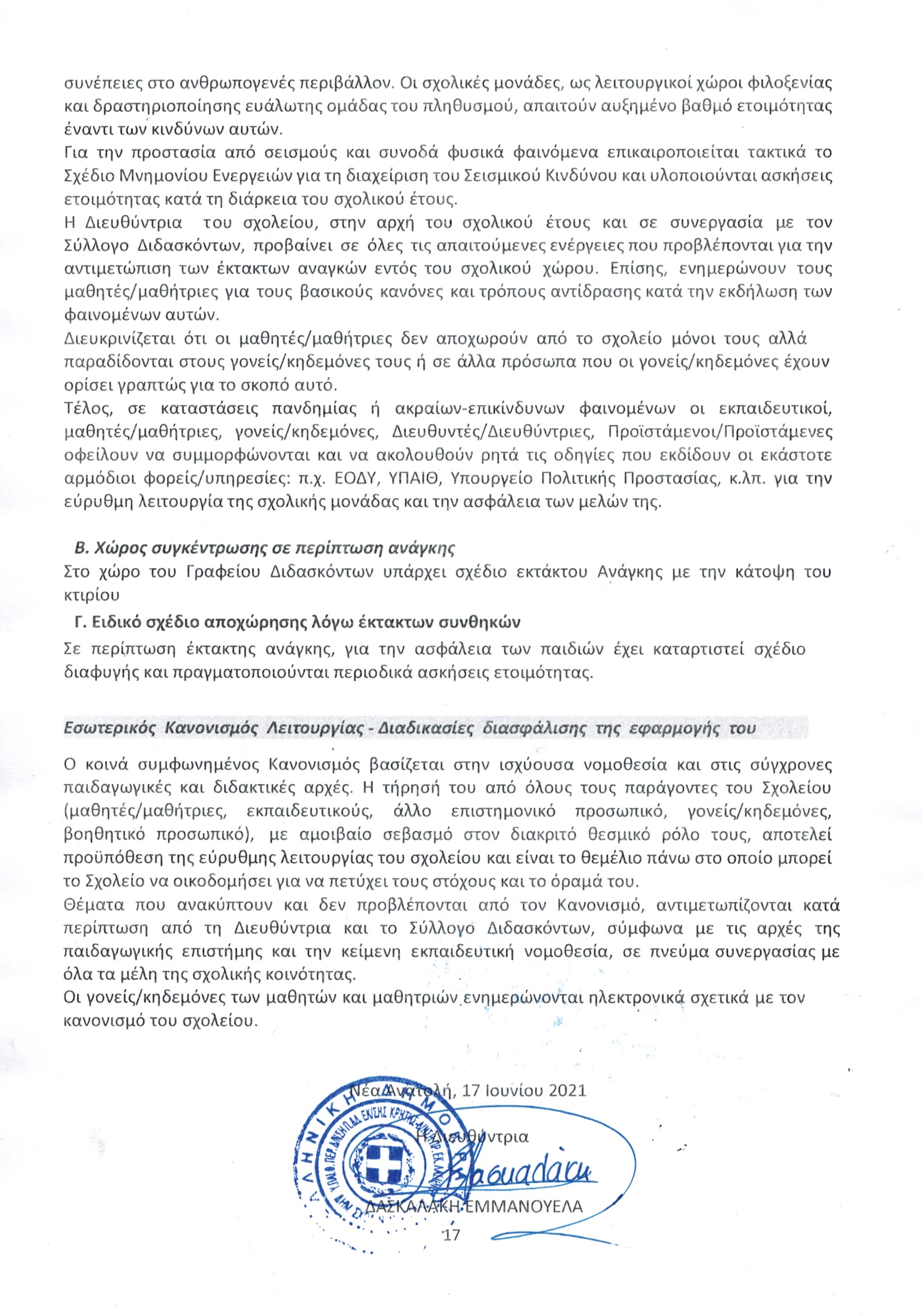  	ΤΑΥΤΟΤΗΤΑ ΤΟΥ ΣΧΟΛΕΙΟΥ 	 	ΤΑΥΤΟΤΗΤΑ ΤΟΥ ΣΧΟΛΕΙΟΥ 	 	ΤΑΥΤΟΤΗΤΑ ΤΟΥ ΣΧΟΛΕΙΟΥ 	ΔΗΜΟΤΙΚΟ ΣΧΟΛΕΙΟ ΝΕΑΣ ΑΝΑΤΟΛΗΣ(6/θέσιο)ΔΗΜΟΤΙΚΟ ΣΧΟΛΕΙΟ ΝΕΑΣ ΑΝΑΤΟΛΗΣ(6/θέσιο)Διεύθυνση ΠΕ Λασιθίου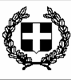 Κωδικός Σχολείου (ΥΠAIΘ)9320012 	ΣΤΟΙΧΕΙΑ 	 	ΣΤΟΙΧΕΙΑ 	 	ΣΤΟΙΧΕΙΑ 	 	ΣΤΟΙΧΕΙΑ 	Έδρα του Σχολείου (διεύθυνση)Έδρα του Σχολείου (διεύθυνση)  ΝΕΑ ΑΝΑΤΟΛΗ 72200 ΙΕΡΑΠΕΤΡΑ  ΝΕΑ ΑΝΑΤΟΛΗ 72200 ΙΕΡΑΠΕΤΡΑΤηλ.2842041253e-mail  mail@dim-n-anatol.las.sch.grΔιευθύντρια Σχολικής ΜονάδαςΔιευθύντρια Σχολικής Μονάδας ΕΜΜΑΝΟΥΕΛΑ ΔΑΣΚΑΛΑΚΗ ΕΜΜΑΝΟΥΕΛΑ ΔΑΣΚΑΛΑΚΗΠρόεδρος  Δ.Σ. Συλλόγου ΓονέωνΠρόεδρος  Δ.Σ. Συλλόγου ΓονέωνΑΠΟΣΤΟΛΟΣ ΠΑΠΑΔΑΚΗΣΑΠΟΣΤΟΛΟΣ ΠΑΠΑΔΑΚΗΣΜΑΘΗΤΕΣΜΑΘΗΤΕΣΜΑΘΗΤΕΣΜΑΘΗΤΕΣΜΑΘΗΤΕΣΑ΄   τάξη15ΤΥ ΖΕΠ Ι11Β΄   τάξη13ΤΥ ΖΕΠ ΙΙ9Γ΄   τάξη12Τμήμα Ένταξης5Δ΄   τάξη121ο Ολοήμερο Τμήμα18Ε΄    τάξη192ο Ολοήμερο Τμήμα17Στ΄  τάξη 10ΕΚΠΑΙΔΕΥΤΙΚΟΙΕΚΠΑΙΔΕΥΤΙΚΟΙΕΚΠΑΙΔΕΥΤΙΚΟΙΑΟΝΟΜΑΤΕΠΩΝΥΜΟΕΙΔΙΚΟΤΗΤΑ1ΔΑΣΚΑΛΑΚΗ ΕΜΜΑΝΟΥΕΛΑΠΕ 70- Διευθύντρια 3ΔΟΪΚΑ ΜΑΡΙΑ-ΝΙΚΟΛΕΤΤΑΠΕ70- Υπεύθυνη εκπαιδευτικός Α΄  τάξης5ΠΛΑΚΙΑΣ ΝΙΚΟΛΑΟΣΠΕ70- Υπεύθυνος εκπαιδευτικός Β΄ τάξης7ΝΤΟΥΛΙΑΣ ΠΑΝΑΓΙΩΤΗΣΠΕ70- Υπεύθυνος εκπαιδευτικός Γ΄ τάξης8ΓΚΟΥΤΖΑΜΑΝΗΣ ΚΩΝ/ΝΟΣΠΕ70- Εξειδικευμένη Εκπ. Υποστήριξη9ΚΟΥΝΑΛΗ ΜΑΡΙΑΠΕ70- Υπεύθυνη εκπαιδευτικός Δ΄ τάξης10ΠΑΠΑΟΙΚΟΝΟΜΟΥ ΒΑΣΙΛΙΚΗΠΕ70- Υπεύθυνη εκπαιδευτικός Ε΄  τάξης11ΤΖΙΚΟΥΛΗ ΑΡΓΥΡΙΑΠΕ70- Υπεύθυνη εκπαιδευτικός Τμήματος  Στ΄12ΓΑΪΤΑΝΗ ΜΑΡΙΑΠΕ06- Αγγλικά13ΓΕΡΜΑΝΑΚΗ ΣΟΦΙΑΠΕ07-Γερμανικά14ΧΡΥΣΟΦΑΚΗ ΚΑΛΛΙΟΠΗΠΕ05- Γαλλικά15ΑΣΠΡΑΔΑΚΗΣ ΓΕΩΡΓΙΟΣΠΕ11- Φυσική Αγωγή16ΙΩΑΝΝΙΔΗΣ ΚΥΡΙΑΚΟΣΠΕ79.01 - Μουσική17ΝΤΟΝΤΟΥΛΟΥ ΒΑΛΑΣΙΑΠΕ08 - Εικαστικά19ΦΡΑΓΚΟΥΛΗΣ ΙΩΑΝΝΗΣΠΕ86- Τ.Π.Ε.20ΔΡΑΓΑΝΗ ΕΙΡΗΝΗΠΕ70- Εκπαιδευτικός Τμήματος Ένταξης- Αναπληρώτρια Δ/ντρια21ΖΕΡΒΑ ΜΑΡΙΑΠΕ70- Τάξη Υποδοχής  ΤΥ ΖΕΠ Ι22ΛΑΓΟΝΙΚΑ ΑΝΑΣΤΑΣΙΑΠΕ70- Τάξη Υποδοχής  ΤΥ ΖΕΠ ΙΙΕΠΙΣΤΗΜΟΝΙΚΟ ΠΡΟΣΩΠΙΚΟ Ε.Δ.Ε.Α.Υ Επιτροπή Διεπιστημονικής Εκπαιδευτικής Αξιολόγησης και ΥποστήριξηςΕΠΙΣΤΗΜΟΝΙΚΟ ΠΡΟΣΩΠΙΚΟ Ε.Δ.Ε.Α.Υ Επιτροπή Διεπιστημονικής Εκπαιδευτικής Αξιολόγησης και ΥποστήριξηςΕΠΙΣΤΗΜΟΝΙΚΟ ΠΡΟΣΩΠΙΚΟ Ε.Δ.Ε.Α.Υ Επιτροπή Διεπιστημονικής Εκπαιδευτικής Αξιολόγησης και Υποστήριξης23ΝΙΑΚΑΚΗ ΙΩΑΝΝΑΠΕ23-  Ψυχολόγος ΕΔΕΑΥ24ΜΑΥΡΑΝΤΩΝΑΚΗ ΣΤΥΛΙΑΝΗΠΕ30- Κοινωνική Λειτουργός ΕΔΕΑΥΓΕΝΙΚΟΙ ΣΥΝΕΡΓΑΤΕΣΓΕΝΙΚΟΙ ΣΥΝΕΡΓΑΤΕΣΓΕΝΙΚΟΙ ΣΥΝΕΡΓΑΤΕΣ25ΚΙΟΥΡΚΟΤΑΚΗ ΜΑΡΙΑΥπεύθυνη καθαριότητας26ΠΗΓΙΑΚΗ ΕΡΩΦΙΛΗΥπεύθυνη σχολικού κυλικείουΜια φορά το μήνα σε προκαθορισμένη από τον/την εκπαιδευτικό του τμήματος ή τον εκπαιδευτικό ειδικότητας ημέρα και ώρα, για θέματα που αφορούν στην αγωγή και πρόοδο των μαθητών/μαθητριών. Προς το παρόν, λόγω των μέτρων πρόληψης από τον covid 19, η ενημέρωση γίνεται είτε τηλεφωνικά στο τηλέφωνο του σχολείου 2842041253, είτε με προσυμφωνημένη ατομική ή ομαδική τηλεδιάσκεψη. Η επικοινωνία και συνεργασία των γονέων/κηδεμόνων και των μαθητών με τα μέλη της ΕΔΕΑΥ,  πραγματοποιείται κάθε Τρίτη. ΕγκρίνεταιΕγκρίνεταιΗ Συντονίστρια Εκπαιδευτικού Έργου 11ης Ενότητας ΛασιθίουΜαρία ΠρατσίνηΟ Διευθυντής Π/θμιας Εκπαίδευσης ΛασιθίουΕμμανουήλ Μακράκης